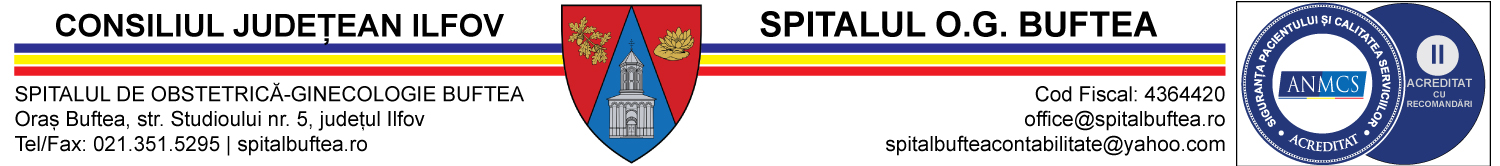 Nr.3030/26.04.2023A  N  U  N  Ț	Spitalul de Obstetrică Ginecologie Buftea organizează, în conformitate cu prevederile Legii –cadru nr. 153/2017 cu completările și modificările ulterioare și a Ordinului MS nr.166/2023 pentru aprobarea metodologiilor privind organizarea și desfășurarea concursurilor de ocupare a posturilor vacante și temporar vacante de medic, medic stomatolog, farmacist, biolog, biochimist și chimist din unitățile sanitare publice sau din direcțiile de sănătate publică, precum și a funcțiilor de șef de secție, șef de laborator și șef de compartiment din unitățile sanitare fără paturi sau din direcțiile de sănătate publică, respectiv a funcției de farmacist-șef în unitățile sanitare publice cu paturi, concurs  în vederea ocupării următoarelor posturi:1.POSTURI  VACANTE  DE MEDICI SCOASE LA CONCURS:2.POSTURI   TEMPORAR VACANTE  DE MEDICI SCOASE LA CONCURS:(1) Înscrierea la concurs pentru toate categoriile de posturi publicate se face la unitatea care a publicat postul vacant sau temporar vacant pentru concurs.(2) În vederea înscrierii pentru concurs, a cărui publicitate a fost asigurată conform legii, candidatul va depune la unitatea care a publicat postul un dosar cuprinzând următoarele documente:a) formularul de înscriere la concurs, conform modelului prevăzut în anexa nr. 2 la Hotărârea Guvernului nr. 1.336/2022 pentru aprobarea Regulamentului-cadru privind organizarea și dezvoltarea carierei personalului contractual din sectorul bugetar plătit din fonduri publice (HG nr. 1.336/2022);b) copia de pe diploma de licență și certificatul de specialist sau primar pentru medici, medici stomatologi, farmaciști și, respectiv, adeverință de confirmare în gradul profesional pentru biologi, biochimiști sau chimiști;c) copie a certificatului de membru al organizației profesionale cu viza pe anul în curs;d) dovada/înscrisul din care să rezulte că nu i-a fost aplicată una dintre sancțiunile prevăzute la art. 455 alin. (1) lit. e) sau f), la art. 541 alin. (1) lit. d) sau e), respectiv la art. 628 alin. (1) lit. d) sau e) din Legea nr. 95/2006 privind reforma în domeniul sănătății, republicată, cu modificările și completările ulterioare, ori cele de la art. 39 alin. (1) lit. c) sau d) din Legea nr. 460/2003 privind exercitarea profesiunilor de biochimist, biolog și chimist, înființarea, organizarea și funcționarea Ordinului Biochimiștilor, Biologilor și Chimiștilor în sistemul sanitar din România;e) acte doveditoare pentru calcularea punctajului prevăzut în anexa nr. 3 la ordin;f) certificat de cazier judiciar sau, după caz, extrasul de pe cazierul judiciar;g) certificatul de integritate comportamentală din care să reiasă că nu s-au comis infracțiuni prevăzute la art. 1 alin. (2) din Legea nr. 118/2019 privind Registrul național automatizat cu privire la persoanele care au comis infracțiuni sexuale, de exploatare a unor persoane sau asupra minorilor, precum și pentru completarea Legii nr. 76/2008 privind organizarea și funcționarea Sistemului Național de Date Genetice Judiciare, cu modificările ulterioare, pentru candidații înscriși pentru posturile din cadrul sistemului de învățământ, sănătate sau protecție socială, precum și orice entitate publică sau privată a cărei activitate presupune contactul direct cu copii, persoane în vârstă, persoane cu dizabilități sau alte categorii de persoane vulnerabile ori care presupune examinarea fizică sau evaluarea psihologică a unei persoane;h) adeverință medicală care să ateste starea de sănătate corespunzătoare, eliberată de către medicul de familie al candidatului sau de către unitățile sanitare abilitate cu cel mult 6 luni anterior derulării concursului;i) copia actului de identitate sau orice alt document care atestă identitatea, potrivit legii, aflate în termen de valabilitate;j) copia certificatului de căsătorie sau a altui document prin care s-a realizat schimbarea de nume, după caz;k) curriculum vitae, model comun european.(3) Documentele prevăzute la alin. (2) lit. d) și f) sunt valabile 3 luni și se depun la dosar în termen de valabilitate.3.CONDITII GENERALE pentru inscriere la concurs:a) are cetățenia română sau cetățenia unui alt stat membru al Uniunii Europene, a unui stat parte la Acordul privind Spațiul Economic European (SEE) sau cetățenia Confederației Elvețiene;b) cunoaște limba română, scris și vorbit;c) are capacitate de muncă în conformitate cu prevederile Legii nr. 53/2003 - Codul muncii, republicată, cu modificările și completările ulterioare;d) are o stare de sănătate corespunzătoare postului pentru care candidează, atestată pe baza adeverinței medicale eliberate de medicul de familie sau de unitățile sanitare abilitate;e) îndeplinește condițiile de studii, de vechime în specialitate și, după caz, alte condiții specifice potrivit cerințelor postului scos la concurs;f) nu a fost condamnată definitiv pentru săvârșirea unei infracțiuni contra securității naționale, contra autorității, contra umanității, infracțiuni de corupție sau de serviciu, infracțiuni de fals ori contra înfăptuirii justiției, infracțiuni săvârșite cu intenție care ar face o persoană candidată la post incompatibilă cu exercitarea funcției contractuale pentru care candidează, cu excepția situației în care a intervenit reabilitarea;g) nu execută o pedeapsă complementară prin care i-a fost interzisă exercitarea dreptului de a ocupa funcția, de a exercita profesia sau meseria ori de a desfășura activitatea de care s-a folosit pentru săvârșirea infracțiunii sau față de aceasta nu s-a luat măsura de siguranță a interzicerii ocupării unei funcții sau a exercitării unei profesii;h) nu a comis infracțiunile prevăzute la art. 1 alin. (2) din Legea nr. 118/2019 privind Registrul național automatizat cu privire la persoanele care au comis infracțiuni sexuale, de exploatare a unor persoane sau asupra minorilor, precum și pentru completarea Legii nr. 76/2008 privind organizarea și funcționarea Sistemului Național de Date Genetice Judiciare, cu modificările ulterioare, pentru domeniile prevăzute la art. 35 alin. (1) lit. h).4. CONDITII SPECIFICE pentru  înscriere la concurs :     MEDIC SPECIALIST RADIOLOGIE ȘI IMAGISTICĂ MEDICALĂ:- ATESTAT de studii complementare în tomografie computerizată:- ATESTAT de studii complementare în senologie imagistică    MEDIC SPECIALIST OBSTETRICĂ GINECOLOGIE- ATESTAT în tratamentul infertilității cuplului și reproducere umană asistatăInscrierea candidatilor la concurs se va face pe post, cu respectarea condițiilor  generale și specifice de îinscriere la concurs publicate pe site-ul spitalbuftea.ro.Dosarele cuprinzând documentația  necesară pentru înscrierea la concurs se va depune la BIROUL RUNOS al Spitalului de Obstetrică Ginecologie Buftea str.Studioului nr.5, județul Ilfov până  la data 12.05.2023,   de luni până  vineri intre orele 10.00-16.00.Date de contact: birou RUNOS – telef.021/35.15.295.Se va achita taxa de concurs – 150 lei, la casieria spitalului.Persoana de contact: Moise Victorita – telef.0723//851811Concursul pentru ocuparea posturilor vacante/temporar vacante constă în urmatoarele etape:Selectia dosarelorProba scrisa și /sau proba practică InterviulSe pot prezenta la următoarea etapă numai candidații declarați admiși la etapa precedenta.            Pentru proba scrisă și interviu sunt declarati admiși candidații care au obținut minim 50 de puncte.PROBA SCRISĂ consta în redactarea unei lucrari și/sau în rezolvarea unor teste-grilă. Subiectele pentru proba scrisă se stabilesc pe baza bibliografiei și a tematicii de concurs. PROBA PRACTICĂ se desfășoară pe baza unui plan stabilit de comisia de concurs, care va include următoarele criterii de evaluare:a) capacitatea de adaptare;b) capacitatea de gestionare a situațiilor dificile;c) îndemânare și abilitate în realizarea cerințelor practice;d) capacitatea de comunicare;e) capacitatea de gestionare a resurselor reventi pentru desfășurarea probei practiceINTERVIUL se realizează conform planului de interviu întocmit de comisia de concurs în ziua desfășurării acestei probe, pe baza criteriilor de evaluare. Criteriile de evaluare pentru stabilirea interviului sunt:a) abilități și cunoștințe impuse de funcție;b) capacitatea de analiză și sinteză;c) motivația candidatului;d) comportamentul în situațiile de criză;e) abilități de comunicare;f) inițiativă și creativitate.Concursul se va desfasura la sediul Spitalului de Obstetrica Ginecologie Buftea   conform calendarului de concurs,astfel:CALENDARUL DE CONCURS POSTURI VACANTE:CALENDARUL DE CONCURS POSTURI TEMPORAR VACANTE:1.TEMATICA PENTRU concursul  DE MEDIC PRIMAR IN  SPECIALITATEA ANATOMIE PATOLOGICĂ TEMATICA
pentru examenul de medic primar
specialitatea ANATOMIE PATOLOGICĂ
I. PROBA PRACTICĂ – executarea unei autopsii
II – III. DOUĂ PROBE PRACTICE de diagnostic histopatologic
- Proba practică I va trata subiecte din toată problematica specialităţii
- Probele practice II si III vor consta fiecare, din subiecte de diagnostic histopatologic si
anume:
- 10 lame cu proliferări tumorale benigne sau maligne ;
- 10 lame cu leziuni netumorale (tulburări de circulaţie, distrofii, inflamaţii, procese
regenerative, procese displazice, malformaţii)
DURATA PROBELOR
Pentru proba practică I se acordă:
- 60 minute execuţia probei
- 30 minute redactarea protocolului
- 20 minute expunere
Pentru fiecare dintre cele două probe practice de diagnostic histopatologic se acordă:
- 180 minute pentru examinare, redactare buletin şi expunere.
2.TEMATICA PENTRU CONCURSUL   DE OCUPARE  DE POST  MEDIC SPECIALIST SPECIALITATEA ANESTEZIE TERAPIE INTENSIVĂI. PROBA SCRISĂ
II - III. DOUA PROBE CLINICE
IV. PROBA PRACTICĂ
I. PROBA SCRISĂ
1. Fiziopatologia durerii acute si cronice (1, 2, 3, 4)
2. Tehnici de analgezie folosite in terapia durerii acute si cronice (1, 2, 3, 4)
3. Analgetice centrale (morfinice) (1, 2, 3, 4)
4. Analgetice/antiiinflamatorii nonsteroidiene (1, 2, 3, 4)
5. Somnul si anestezia (1, 2, 3, 4)
6. Substante sedative si amnestice si hipnotice (1, 2, 3, 4)
7. Mecanismul de actiune al anestezicelor inhalatorii (1, 2, 3, 4)
8. Absortia si distributia anestezicelor inhalatorii (1, 2, 3, 4)
9. Efectele respiratorii si circulatorii ale anestezicelor inhalatorii (1, 2, 3, 4)
10. Metabolismul si toxicitatea anestezicelor inhalatorii (1, 2, 3, 4)
11. Farmacologia protoxidului de azot (1, 2, 3, 4)
12. Anestezicele volatile halogenate (halotan, enfluran, izofluran, servofluran, desfluran) (1, 2, 3, 4)
13. Fizica gazelor si vaporilor aplicata la anestezia prin inhalatie (1, 2, 3, 4)
14. Fiziologia placii neuromusculare (1, 2, 3, 4)
15. Substante cu actiune relaxanta utilizate in anestezie (curare depolarizante si nondepolarizante) (1, 2, 3,4)
16. Antagonisti ai curarelor (1, 2, 3, 4)17. Monitorizarea functiei neuromusculare (1, 2, 3, 4)
18. Droguri si boli care interfereaza cu actiunea relaxantelor musculare (1, 2, 3, 4)
19. Sistemul nervos vegetativ (anatomie, fiziologie). Farmacologia drogurilor cu actiune vegetativa (1, 2, 3,4) (colinegice, parasimpaticolitice, catecolamine,  (-stimulante,  (-blocante, ( 2-antagoniste, (-stimulante, (-blocante) (1, 2, 3, 4)
20. Consultul preanestezic de rutina (clinic, paraclinic, implicatii medico-legale) (1, 2, 3, 4)
21. Implicatiile anestezice ale bolilor concomitente (cardio-vasculare, pulmonare, renale, gastrointestinale,hepatice, SNC, endocrine, hematologice) (1, 2, 3, 4)
22. Implicatiile anestezice ale terapiei medicamentoase cronice (1, 2, 3, 4)
23. Evaluarea riscului operator si anestezic (1, 2, 3, 4)
24. Premedicatia (stop, substante, cai de administrare) (1, 2, 3, 4)
25. Mentinerea libertatii cailor respiratorii, masca laringiana, intubatia, traheala, traheostomia,. Sisteme de umidificare si mucoliza (1, 2, 3, 4)
26. Supravegherea si monitorizarea bolnavului in timpul anesteziei (1, 2, 3, 4)
27. Tehnici de anestezie intravenoasa (inductie, mentinere, trezire, combinatii de substante anestezice, si modalitati de administrare) (1, 2, 3, 4)
28. Tehnici de anestezie inhalatorie (1, 2, 3, 4)
29. Aparatul de anestezie (masina de gaze, sisteme anestezice, vaporizoare) (1, 2, 3, 4)
30. Ventilatie mecanica intra-anestezica (1, 2, 3, 4)
31. Asigurarea homeostaziei bolnavului in timpul anesteziei (1, 2, 3, 4)
32. Incidentele si accidentele anesteziei generale (1, 2, 3, 4)
33. Perioada postanestezica imediata.Salonul de trezire (1, 2, 3, 4)
34. Farmacologia anestezicelor locale (1, 2, 3, 4)
35. Analgeticele morfinice utilizate in anstezia regionala (1, 2, 3, 4)
36. Tehnici de anestezie regionala (anestezia locala, anestezia regionala intravenoasa, blocaje de nervi periferici) (1, 2, 3, 4)
37. Blocaje de plex brahial (1, 2, 3, 4)
38. Blocaje regionale centrale (subarahnoidian si peridural) (1, 2, 3, 4)
39. Complicatiile locale, focale, regionale si sistemice ale tehnicilor de anestezie regionala (1, 2, 3, 4)
40. Anestezia regionala la copii (indicatii, tehnicii, incidente, si accidente specifice) (1, 2, 3, 4)
41. Anestezia in ambulatory (1, 2, 3, 4)42. Anestezia in chirurgia pediatrica (1, 2, 3, 4)
43. Anestezia in chirurgia de urgenta (soc stomac plin, hemoragie etc) (1, 2, 3, 4)
44. Analgezia si anestezia in obstetrica. Reanimarea nou-nascutului. Terapia intensiva a patologiei obstreticale (1, 2, 3, 4)
45. Anestezia in neurochirurgie (1, 2, 3, 4)
46. Anestezia la bolnavul cu suferinte cardiace (coronian, valvular, cu tulburari de ritm si conducere, cu insuficienta cardiaca etc) (1, 2, 3, 4)
47. Anestezia la bolnavul cu suferinte pulmonare (1, 2, 3, 4)
48. Anestezia la bolnavul cu suferinte renale, endocrine, hepatice, hematologice (1, 2, 3, 4)
49. Grupele sanguine (metode de determinare, principii de compatibilitate) (5, 6)
50. Transfuzia de sange si fractiuni (5, 6)
51. Autotransfuzia (indicatii, tehnici) (5, 6)
52. Raspunsul neuroendocrin, metabolic si inflamator la agresiune (5, 6)
53. Modificari imunologice la bolnavul critic. Modalitati imunomanipulare (5, 6)
54. Fiziopatologia generala a starii de soc (5, 6)
55. Socul hipovolemic (cauze, mecanisme, tratament) (5, 6)
56. Socul traumatic (fiziopatologie, trataent) (5, 6)
57. Socul cardiogen (cauze, mecanisme, tratament) (5, 6)
58. Alte forme de soc (anafilactic, anafilactoid, neurogen, endocrin) (5, 6)
59. Infectie, sepsis, soc septic (cauze mecanisme) (5, 6)
60. Tratamentul socului septic (5, 6)
61. Solutii inlocuitoare de volum sanguin (5, 6)
62. Droguri cu actiune cardiotonica si vasoactiva utilizate in starile de soc (5, 6)
63. Sindromul de disfunctii organice multiple (cauze, mediatori, efecte la nivelul sistemelor de organe) (5, 6)
64. Tratamentul sindromului de disfunctii organice multiple (5, 6)
65. Controlul infectiei in terapia intensive (5, 6)
66. Riscul de infectie la personalul medical in A.T.I (5, 6)
67. Antibioterapia (5, 6)
68. Nutritia parentala si enterala (5, 6)69. Organizarea generala a sistemelor de medicina de urgenta (5, 6)
70. Tehnici folosite in medicina de urgenta (mijloace de transport medicalizat al unui bolnav critic,evaluarea primara a unui bolnav critic in afara spitalului, analgezia si sedarea bolnavilor critici pe parcursul unui transport medicalizat, tehnici de abord al cailor aeriene si de ventilatie artificiala (5, 6)
71. Evaluarea primara si resuscitarea unui politraumatism (in afara spitsului si la sosirea in spital) (5, 6)
72. Evaluarea secundara si transferul unui politraumatism (5, 6)
73. Terapia intensiva a traumatismelor cranio-cerebrale (5, 6)
74. Arsuri (Terapia Intensiva in primele 72 de ore) (5, 6)
75. Oprirea circulatorie (cauze, forme, bazic si advanced life support) (5, 6)
76. Accidente de submersie (5, 6)
77. Accidente prin electrocutare (5, 6)
78. Anatomia si fiziologia respiratorie (5, 6)
79. Evaluarea functionala respiratorie (5, 6)
80. Insuficienta respiratrie acuta (5, 6)
81. Injuria pulmonara acuta (ALI) - Sindromul de detresa respiratorie acuta (ARDS) (5, 6)
82. Mentinerea libertatii cailor aeriene (intubatia traheala, traheotomia, intubatia traheala prelungita vs.traheotomie) (5, 6)
83. Insuficienta respiratorie cronica acutizata (5, 6)
84. Terapia intensiva in boala asmatica (5, 6)
85. Terapie respiratorie adjuvanta (5, 6)
86. Tehnici de suport ventilator artificial (indicatii, aparatura, tehnici conventionale, moduri de ventilatie,tehnici nonconventionale) (5, 6)
87. Tehnici de "intarcare" (5, 6)
88. Oxigenarea extracorporeala si eliminarea extracorporeala de CO2 (5, 6)
89. Echilibrul hidroelectrolitic si acidobazic normal si patologic (5, 6)
90. Insuficienta renala acuta (prerenala, renala intrinseca, postrenala - obstructiva) (5, 6)
91. Insuficienta renala cronica (probleme de anestezie si terapie intensiva) (5, 6)
92. Metode de epurare extrarenala (5, 6)
93. Anestezia si terapia intensiva in transplantul renal (5, 6)
94. Diabetul zaharat (forme clinice, comele cetozice si noncetozice, hipoglicemia) (5, 6)95. Terapia intensiva in hemoragiile digestive superioare (5, 6)
96. Terapia intensiva in ocluzia intestinala (5, 6)
97. Terapia intensiva in perforatiile acute ale tractului digestiv (5, 6)
98. Peritonitele postoperatorii (5, 6)
99. Pancreatita acuta (5, 6)
100. Fistulele digestive externe postoperatorii (5, 6)
101. Insuficienta hepatica acuta (5, 6)
102. Insuficienta hepatica cronica si ciroza hepatica (5, 6)
103. Defecte acute de hemostaza (Trombocitopenia, CID, Fibrinoliza acuta) (5, 6)
104. Terapia cu anticoagulante, antiagrenante si terapia fibrinolitica (5, 6)
105. Edemul cerebral (tipurile de edem cerebral, cauze, mecanisme, diagnostic, monitorizare, tratament) (5, 6)
106. Fiziologia si fizopatologia termoreglarii (hipotermia indusa si accidentala, mijloace de control ale echilibrului termic perioperator, hipertermia maligna, socul caloric) (5, 6)
107. Starile de coma (metabolice, traumatice, infectioase, tumori, vasculare - anoxice - ischemice, toxice exogene) (5, 6)
108. Aspecte medicale si legale ale mortii cerebrale (5, 6)
109. Boala coronariana (forme clinice, diagnostic, tratament de urgenta, terapia intensiva a complicatiilor) (5, 6)
110. Terapia intensiva in tulburarile de ritm si conducere (forme clinice, diagnostic, tratament) (5, 6)
111. Embolia pulmonara (diagnostic, tratament) (5, 6)
112. Hipertensiunea pulmonara si cordul pulmonar cronic (terapie intensiva) (5, 6)
113. Suport circulator mecanic (balon de contrapulsie, sisteme de asistare ventriculara) (5, 6)
II. Proba clinica de terapie intensiva chirurgicala
III. Proba clinica de terapie intensiva medicala
IV. Proba practica de anestezieBIBLIOGRAFIE
1. P.G. Barash, B.F. Cullen, R.K. Stoeling -Handbook of Clinical Anesthesia, Lippincott Williams&Wilkins,
2000
2. G. Edward, E. Morgan, M.S. Mikhail, M.J. Murray -Clinical Anesthesiology, Appleton&Lange, 2001
3. W.E. Hurford, M.T. Ballin, J.K. Davidson, K. Haspel, C.E. Rosow -Clinical Anesthesia Procedures of the
Massachusetts General Hospital
4. E. Proca, G. Litarczec -Terapia pre- şi postoperatorie a bolnavului chirurgical, Tratatul de patologie
chirurgicală, Ed. Med., Buc., 1999
5. J.M. Civetta -Critical Care, R.W. Taylor, R.R. Kirby
6. R.S. Irwin, J.M. Rippe -Irwin and Rippe's Intensive Care Medicine, Lippincott Williams&WiII. PROBA CLINICA DE TERAPIE INTENSIVA CHIRURGICALA III. PROBA CLINICA DE TERAPIE INTENSIVA MEDICALAIV. PROBA PRACTICA DE ANESTEZIE3.TEMATICĂ PENTRU CONCURSUL  DE MEDIC SPECIALIST SPECIALITATEA OFTALMOLOGIE:I. PROBA SCRISA
1. Anatomia si fiziologia analizatorului vizual.(2,5)
2. Simtul cromatic, fiziopatologia si metode de examen.(2)
3. Refractia oculara si ametropiile.(2,5)
4. Fiziologia si fiziopatologia vederii binoculare; strabismul concomitent si heteroforiile.(1,2,3)
5. Paraliziile oculomotorii; nistagmusul.(1,2)
6. Patologia pleoapelor.(2,4,7)
7. Patologia aparatului lacrimal.(1,2,4)
8. Patologia conjunctivei.(1,2,4)
9. Patologia orbitei.(3,4)
10. Patologia corneei si sclerei.(1,4)
11. Patologia uveei.(1,4,6,7)
12. Patologia cristalinului.(1,3)
13. Boli vasculare ale polului posterior.(3,4,6)
14. Decolarea de retina si patologia vitrosului.(3,4)
15. Degenerescente corioretiniene si maculare.(1,3,4,7)
16. Boala glaucomatoasa.(1,3,7)
17. Neurooftalmologia.(1)
18. Traumatologia globului si anexelor oculare.(5,6)
19. Neoformatiile globului si anexelor oculare.(1,3,5)
20. Expertiza in oftalmologie.(2)
21. Anomalii congenitale ale ochiului si anexelor.(5)
22. Manifestari oftalmologice in bolile generale.(2,4,6)II. PROBA CLINICA
Cazurile clinice se vor alege din tematica probei scrise de specialitate.
III. PROBA PRACTICA
A.
1. Determinarea refractiei.
2. Corectia cu lentile aeriene si de contact in ametropii.
3. Examenul campului vizual.
4. Examenul biomicroscopic al polului anterior.
5. Examenul tensiunii intraoculare (aplanotonometrie de contact Goldmann; metoda prin indentatie
Schotz).
6. Diafanoscopia.
7. Examenul vederii binoculare (determinarea unghiului kappa la sinoptofor; proba Worth).
8. Examenul unei paralizii oculomotorii (proba cu sticla rosie).
9. Examenul fundului de ochi (oftalmolscopie directa, indirecta, biomicroscopia fundului de ochi).
10. Gonioscopia.
11. Explorarea simtului cromatic.
12. Interpretarea unei radiografii p;entru localizarea corpilor straini intraoculari.
13. Interpretarea ERG, PEV.
14. Interpretarea unei ecografii oculo-orbitare.
15. Biometria.
16. Interpretarea unei angiofluorografii.
17. Interpretarea unei tomografii computerizate oculo-orbitare.B.
1. Corectarea ectropionului.
2. Corectarea entropionului.
3. Chirurgia ptozei palpebrale.
4. Chirurgia căilor lacrimale.
5. Chirurgia strabismului.
6. Chirurgia pterigionului.
7. Sutura unei plăgi sclero-corneene.
8. Trabeculectomia antiglaucomatoasa.
9. Interventii antiglaucomatoase laser.
10. Interventii cicloanemizante.
11. Extracția de corp strain intraocular.
12. Chirurgia cristalinului.
13. Capsulotomia laser YAG-Nd.
14. Eviscerația globului ocular.
15. Enucleatia globului ocular.
16. Exenteratia orbitei.
17. Chirurgia viciilor de refractie.
18. Grefele cutanate libere si pediculate.
19. Keratoplastia perforanta si lamelara.
20. Chirurgia vitreoretiniana.
21. Fotocoagularea retiniana.
BIBLIOGRAFIE
1. Basic and Clinical Science Course, vol.I+II, Am.Acad. of Ophtalmol., San Francisco 1999
2. Cernea P. - Tratat de Oftalmologie, Ed. Med., Buc. 19973. Duanne, Clinical Ophtalmology, CD-ROM Edition, 2000
4. Kansky J. - Clinical Ophtalmology, Butterworth and co., London, 4th ed., 1998
5. Olteanu M. - Tratat de Oftalmologie, Ed. Med., Buc. 1989
6. Olteanu M., Cârstocea B. - Oftalmologie - urgenţe, Ed. Did. şi Ped., Buc. 1985
7. Yanoff M., Duker J. - Ophtalmology, Mosby, London 1999TEMATICA PENTRU CONCURSUL DE OCUPARE DE POST SPECIALITATEA ORTOPEDIE ŞI TRAUMATOLOGIEPROBA SCRISAII - III. DOUA PROBE CLINICE IV. PROBA PRACTICA PROBA SCRISĂ 1. Fiziopatologia calusului (2,4) 2. Fiziopatologia articulara (4) 3. Fiziopatologia și tratamentul socului (2,4) 4. Leziunile traumatice ale muschilor și tendoanelor (1,4) 5. Leziunile traumatice ale articulatiilor - entorse, luxatii, plagi articulare (1,2,4,5) 6. Luxatia acromio-claviculara (1,5) 7. Fracturile claviculei și ale omoplatului (1,2,4,9) 8. Luxatia scapulo-humerala și recidivanta (1,2,4,9) 9. Fracturile extremitatii proximale a humerusului (1,2,4,9) 10. Periartriza scapulo-humerala (1,2,4,9) 11. Fracturile diafizei humerale (1,2,4,9) 12. Fracturile extremitatii distale a humerusului (1,2,4,9) 13. Traumatismele articulatiei cotului (fracturi, luxatii, entorse) (1,2,4,9) 14. Fracturile oaselor antebratului (1,2,4,9) 15. Fracturile extremitatilor distale ale oaselor antebratului (1,2,4,9) 16. Traumatismele pumnului și mainii (fracturi, luxatii, leziunile tendoanelor flexoare și entorse ale degetelor) (1,2,4,9) 17. Fracturile coloanei vertebrale (1,2,4,9) 18. Fracturile de bazin (1,2,4,9) 19. Luxatia traumatica a soldului (1,2,4,9) 20. Fracturile colului femural (1,2,4,9) 21. Fracturile masivului trohanterian (1,2,4,9) 22. Fracturile diafizei femurale (1,2,4,9) 23. Fracturile extremitatii distale a femurului (1,2,4,9) 24. Traumatismele genunchiului (leziuni ligamentare recente și vechi, leziuni meniscale, leziunile aparatului extensor, luxatiile genunchiului) (1,2,4,9) 25. Fracturile platoului tibial (1,2,4,9) 26. Fracturile diafizare ale oaselor gambei (1,2,4,9) 27. Fracturile maleolare și ale pilonului tibial (1,2,4,6,9) 28. Fracturile astragalului (1,2,4,9) 29. Fracturile calcaneului (1,2,4,9) 30. Fracturile oaselor tarsiene și metatarsiene (1,2,4,9) 31. Luxatiile piciorului (1,2,4,9) 32. Politraumatisme (8) 33. Osteomielita acuta și cronica (2,4) 34. Tumorile osului: generalitati, clasificare, principii terapeutice, rezultate (4,7) 35. Tumorile benigne (4,7) 36. Tumorile maligne primitive osoase (4,7) 37. Tumorile maligne osoase secundare (4,7) 38. Chistul esential osos, displazia fibroasa (4,7) 39. Deviatiile coloanei vertebrale (scolioza, cifoza, cifoscolioza) (4) 40. Pseudartrozele (4) 41. Fractura deschisa: fiziopatologie, clasificare, principii terapeutice actuale) (1,2,4,9) 42. Spondilita tuberculoasa (1,2,4,9) 43. Tuberculoza articulatiei coxo-femurale (4) 44. Tuberculoza genunchiului (4) 45. Osteonecroza (osteocondroza, necroza aseptica a capului femural juvenila și a adolescentului) (4) 46. Discopatii lombare și cervicale (4) 47. Sechele de poliomielita: generalitati, soldul, genunchiul și piciorul paralitic, membrul toracic paralitic (4) 48. Paraliziile cerebrale infantile: generalitati, membrul toracic și membrul pelvin (4) 49. Luxatiile congenitale coxo-femurale (4) 50. Piciorul stramb congenital (4) 51. Pseudartroza congenitala a tibiei (4) 52. Coxartroza (4) 53. Gonartroza (4) 54. Epifiziologia și coxa-vara congenitala (4) 55. Amputatii: principii, indicatii, tehnica, sediu de electie (3,4) 56. Fiziopatologia bontului de amputatie (3,4) 57. Generalitati asupra protezelor și aparatelor ortopedice (3,4) 58. Reumatismul cronic inflamator (4) 59. Deformatiile statice ale piciorului (4) 60. Paraliziile plexului brahial (traumatica și obstetricala) (3,4) II. PROBA CLINICA DE ORTOPEDIE 1. Osteosarcomul, fibrosarcomul și condrosarcomul membrelor (2,7) 2. Osteomul osteoid, osteomul, osteocondromul, encondromul, fibromul neosifiant (2,7) 3. Tumoarea cu celule gigante (2,7) 4. Leziunile degenerative ale muschilor și tendoanelor (tendinita achiliana, etc.) (4) 5. Boala Paget (4) 6. Osteoporozele, osteomalacia și osteoliza (4) 7. Osteonecrozele aseptice (4) 8. Scoliozele (2,4) 9. Cifozele (2,4) 10. Paralizia cerebrala infantile (4) 11. Sechelele dupa poliomielita (4) 12. Discopatia lombara (4) 13. Discopatia cervicala (4) 14. Spondilolistezis (4) 15. Malformatiile regiunii lombo-sacrate (4) 16. Reumatismul inflamator cronic (4) 17. Coxa-vara congenitala (4) 18. Epifizioliza (4) 19. Displazia congenitala a soldului și urmarile ei (2,4) 20. Coxartroza (2,4) 21. Paralizia obstetricală a umarului (4) 22. Osteoporoza, osteomalacia (4) 23. Osteoartropatia hemofilica (4) 24. Tuberculoza vertebrala (4) 25. Tuberculoza șoldului (4) 26. Tuberculoza genunchiului (4) 27. Deviațiile genunchiului (4)28. Gonartroza (4) 29. Piciorul strâmb congenital (4) 30. Deformațiile dobândite ale piciorului (4) 31. Malformațiile congenitale ale membrelor (4) 32. Artritele piciorului (4) 33. Boala Dupuytren (4) 34. Osteoartropatii endocrine (4) 35. Sindromul de canal carpian, canal Guyon, canal tarsian (4) III. PROBA CLINICA DE TRAUMATOLOGIE 1. Luxatia scapulo-humerala (1,2,4,5,9) 2. Luxatia scapulo-humerala recidivanta (1,2,4,9) 3. Luxatiile acromio-claviculara (1,2,4,5,9) 4. Fracturile extremitatii superioare a humerusului (1,2,4,9) 5. Fracturile diafizei humerale (1,2,4,9) 6. Pseudartrozele și calusul vicios dupa fracturile humerusului (4) 7. Fracturile cotului (4) 8. Fractura diafizara a oaselor antebratului (4) 9. Sindromul Volkmann al membrului toracic (4) 10. Fracturile extremitatii distale a antebratului (4) 11. Fracturile scafoidului (4) 12. Luxatia semilunarului (2,4) 13. Fracturile metacarpienelor și falangelor (4) 14. Paralizia traumatica a plexului brahial (3,4) 15. Fracturile coloanei vertebrale (1,2,4,9) 16. Fracturile bazinului (1,2,4,9) 17. Fracturile colului femural (1,2,4,9) 18. Pseudartroza colului femural și necroza posttraumatica a capului femural (1,2,4,9) 19. Fracturile masivului trohanterian (1,2,4,9) 20. Fracturile diafizei femurale (1,2,4,9) 21. Pseudartroza cu și fara osteita dupa fracturile femurului (1,2,4,9) 22. Fracturile extremitatii distale ale femurului (1,2,4,9) 23. Pseudartroza cu și fara osteita a oaselor gambei (1,2,4,9) 24. Fracturile deschise ale femurului (1,2,4,9) 25. Leziunile meniscului genunchiului (1,2,4,9) 26. Leziunile ligamentare ale genunchiului (1,2,4,9) 27. Leziunile aparatului extensor al genunchiului (1,2,4,9) 28. Redorile și anchilozele genunchiului (4) 29. Fracturile inchise ale gambei (1,2,4,9) 30. Fracturile deschise ale gambei (1,2,4,9) 31. Calusul vicios al oaselor gambei și gleznei (4) 32. Pseudartrozele inchise și deschise ale gambei (4) 33. Osteitele oaselor gambei (4) 34. Fracturile gleznei (1,2,4,9) 35. Fracturile calcaneului (1,2,4,9) 36. Fracturile celorlalte oase tarsiene (1,2,4,9) 37. Fracturile metatarsienelor (1,2,4,9) 38. Rupturile tendonului ahilian (1,2,4,9) 39. Bonturile vicioase ale membrelor (4) 40. Defectele cutanate ale membrelor (4) 41. Paraliziile plexului sacrat (3,4) 42. Ruptura tendonului bicepsului brahial (4) 43. Fracturile maleolare și ale pilonului tibial (1,2,4,6,9) 44. Fracturile platoului tibial (1,2,4,9) IV. PROBA PRACTICA (3,4) 1. Osteotomia intertrohanteriana. 2. Osteotomia supracondiliana. 3. Rezectia - artrodeza de genunchi. 4. Dubla artrodeza mediotarsiana și subastragaliana. 5. Halux valgus. 6. Abordul corpilor vertebrali toracali prin costotransversectomie. 7. Rezectia cotului. 8. Meniscectomie. 9. Transplantarea lungului peronier pe osul scafoid. 10. Operatia Codivilla în piciorul stramb congenital varus equin. 11. Artrodeza tibio-astragaliana. 12. Artrodeza scapulo-humerala. 13. Rezectia nervului obturator. 14. Artrodeza radiocarpiana. 15. Amputatia osteomioplastica a capsulei. 16. Amputatia osteomioplastica a gambei. 17. Patelectomia. 18. Osteosinteza diafizara a oaselor lungi. 19. Capsulotomia posterioara a genunchiului. 20. Interventii chirurgicale pentru luxatia recidivanta a umarului. 21. Mobilizarea sangeranda a genunchiului cu redoare în extensie. 22. Osteosinteza fracturilor de col femural și pertrohanteriene cu tehnica DHS. 23. Ligamentoplastia intraarticulara în tratamentul leziunilor ligamentului incrucisat anterior. 24. Osteosinteza sau artrodeza - reconstructie în fracturile talamice ale calcaneului. 25. Artroplastia cu proteza cefalica în fracturile colului femural. BIBLIOGRAFIE 1. N. Angelescu - Tratat de patologie chirurgicală, vol.II, Ed. Med., Buc. 2001 2. D. Antonescu - Elemente de ortopedie şi traumatologie (curs), UMF C. Davila Buc., 1999 3. C. Baciu - Chirurgia şi protezarea aparatului locomotor, Ed. Med., Buc., 1986 4. A. Denischi, O. Medrea şi colab. - Tratat de patologie chirurgicală (E. Proca), vol.III, Ed. Med., Buc., 1988 5. N. Gorun - Traumatismele articulare ale regiunii claviculare, Ed. Curtea Veche, Buc. 1996 6. N. Gorun - Fracturi maleolare, Ed. Curtea Veche, Buc. 2000 7. I. Pană, A. Voinea, Rovenţa Nicolina, Gh. Filipescu, N. Gorun, M. Vlădăreanu - Tumorile osului, Ed. Med., Buc., 1984 8. Al. Prundeanu, H. Vermeşan, H. Prundeanu şi colab. - Politraumatismele, ed.II, vol.II, Ed. Mirton, Timişoara, 2001 9. Gh. Tomoaia - Curs de traumatologie osteoarticulară, Ed. Universitară I. Haţieganu Cluj, 1999TEMATICA PENTRU CONCURSUL DE OCUPARE DE POST SPECIALITATEA RADIOLOGIE ȘI IMAGISTICA MEDICALAPROBA SCRISĂPROBA CLINICĂPROBA PRACTICĂPROBA SCRISĂPrincipii fizice și tehnice ale radiologiei convenționale. Dozimetrie, radiobiologie, indicațiile tehnicilor în radiologie. Principiile fizice și tehnice ale tomografiei computerizate. Principiile fizice și tehnice ale imagisticii prin rezonanță magnetică .Artefactele în IRM; substanțele de contrast în IRM; valoarea și indicațiile IRM. Principiile fizice și tehnice ale ecografiei. Substantele de contrast radioimagistice: clasificare, mecanisme de acțiune, reacții adverse, profilaxie .Noțiuni de informatică imagistică. Noțiuni de imagistică moleculară. Radioprotecție: principii, metode și management. Anatomie radioimagistică neuroradiologică.Diagnosticul radioimagistic al anomaliilor congenitale și de dezvoltare a sistemului nervos central și manifestări extracraniene ale unor sindroame cu determinism congenital. Diagnosticul radioimagistic al patologiei neurologice vasculare. Diagnosticul radioimagistic al traumatismelor cranio-cerebrale.Diagnosticul radioimagistic al tumorilor intracraniene.Diagnosticul radioimagistic al bolilor neuroinflamatorii, neuroinfecțioase și neurodegenerative.Diagnosticul radioimagistic al hidrocefaliei.Diagnosticul radioimagistic al patologiei coloanei vertebrale.Anatomia radioimagistică a capului și gâtului; diagnosticul radioimagistic al anomaliilor congenitale  ale capului și gâtului.Diagnosticul radioimagistic al patologiei osului temporal, bazei de craniu, scheletului facial, nervilor  cranieni și orbitei.Diagnosticul radioimagistic al patologiei tiroidiene, paratiroidiene și spațiului visceral, nasului,  nazofaringelui, sinusurilor paranazale, hipofaringelui, laringelui și ganglionilor limfatici cervicali. Diagnosticul radioimagistic al patologiei spațiilor masticator, parotidian și carotidian, a cavității orale, orofaringelui și spațiului retrofaringian. Anatomia radioimagistică a toracelui; tehnica și protocoalele explorărilor radioimagistice în examinarea toracelui; diagnosticul radioimagistic al variantelor anatomice ale componentelor toracelui.Semiologia radioimagistică în patologia toracică; aspectului radioimagistic normal și complicațiile asociate dispozitivelor medicale utilizate în patologia toracică.Diagnosticul radioimagistic al afecțiunilor inflamatorii acute și cronice alveolare, interstițiale, bronșice; afecțiunilor pleurale; afecțiunilor peretelui toracic, diafragmei și patologia toracelui operat.Diagnosticul radioimagistic al tuberculozei pulmonare; afecțiunilor pulmonare în cazul pacienților imunocompetenți și imunocompromiși.Diagnosticul radioimagistic al hipertensiunii pulmonare; bolilor obstructive pulmonare și de căi respiratorii.Diagnosticul radioimagistic al afecțiunilor cu localizare mediastinală; bolilor pulmonare congenitale.Diagnosticul radioimagistic și stadializarea tumorilor primitive bronho-pulmonare; diagnosticul și managementul radioimagistic al nodulilor pulmonari.Anatomie radioimagistică și embriologie cardiovasculară; variante anatomice; tehnicile radioimagistice utilizate în evaluarea cardiacă și a vaselor; tehnici de postprocesare în evaluarea  radioimagistică cardio-vasculară; indicații, contraindicații și pericole potențiale.Diagnosticul radioimagistic în patologia congenitală cardiacă; patologia congenitală și dobândită valvulară; cardiomiopatii; miocardite; boli cardiace asociate diabetului zaharat și bolilor renale. Caracteristicile radioimagistice ale cordului de sportiv.Diagnosticul radioimagistic în: masele cardiace; patologia pericardului; patologia arterelor coronare.Diagnosticul radioimagistic în: patologia aortei; arterei pulmonare; venei cave superioare și  inferioare.Diagnosticul radioimagistic în evaluarea patologiei vaselor periferice; diagnosticul vascular prin ecografie Doppler, angiografie CT, angiografie RM. Diagnosticul radioimagistic al grefelor și protezelor vasculare și al cordului operat.Anatomia radioimagistică și variante anatomice ale sistemului digestiv și glandelor sale anexe; substanțe de contrast utilizate în evaluarea organelor abdominale; tehnici radioimagistice și de postprocesare utilizate în evaluarea sistemului digestiv și a glandelor sale anexe; indicații și contraindicații ale tehnicilor radioimagistice relevante pentru evaluarea sistemului digestiv. Diagnosticul radioimagistic al patologiei esofagului, stomacului și duodenului.Diagnosticul radioimagistic al patologiei intestinului subțire și gros.Diagnosticul radioimagistic al patologiei ficatului și căilor biliare, inclusiv transplantul hepatic;  criteriile RECIST.Diagnosticul radioimagistic al patologiei pancreasului, splinei, peritoneului, mezenterului și peretelui abdominal.Anatomia radioimagistică a: aparatului excretor; retroperitoneului; prostatei; structurilor intrascrotale. Fiziologia excreției renale a substanțelor de contrast; fiziologia micțiunii. Urografia intravenoasă: indicații, tehnică, riscuri, precauții. Utilizarea substanțelor pe bază de Gadolinium la pacienții cu risc; precauții.Diagnosticul radioimagistic al: variantelor anatomice renale; malformațiilor renale, a căilor urinare și ureterelor; litiazei urinare și obstrucției urinare.Diagnosticul radioimagistic al tumorilor renale și tumorilor de căi urinare; bolilor renale chistice.Diagnosticul radioimagistic al: infecțiilor renale, perirenale și ale tractului urinar; nefropatiilor medicale și vasculare. Transplantul renal: aspect radioimagistic normal și diagnosticul radioimagistic al complicațiilor.Diagnosticul radioimagistic al: traumatismelor aparatului excretor; patologiei vezicii urinare și uretrei  masculine. Explorarea radioimagistică a uretrei masculine.Diagnosticul radioimagistic al patologiei: prostatei; testiculului și scrotului; patologiei peniene și al tulburărilor de dinamică sexuală.Diagnosticul radioimagistic al patologiei glandelor suprarenale.Anatomia radioimagistică a pelvisului feminin și a organelor de reproducere feminine; diagnosticul. radioimagistic al malformațiilor uterine.Diagnosticul radioimagistic al: patologiei tumorale miometriale și endometriale; afecțiunilor colului uterin. Diagnosticul radioimagistic al uterului operat.Diagnosticul radioimagistic al: patologiei uterine asociată cu sarcina, nașterea și în perioada postpartum; abdomenului acut la gravide. Pelvimetria IRM – principii și măsurători. IRM fetal – principii   și stadiile dezvoltării embrionare și fetale. Histerosalpingografia: indicații, tehnică, complicații; diagnosticul radioimagistic al: patologiei ovariene,inclusiv modificări asociate cu sarcina, postpartum, postchirurgical; patologiei trompelor uterine; prolapsului genital. Algoritmul de explorare și diagnosticul radioimagistic al infertilității.Anatomia radioimagistică, variante anatomice și tehnici radioimagistice de examinare a aparatului locomotor (indicații, contraindicații, pericole); diagnosticul radioimagistic al traumatismelor acute și cronice ale aparatului locomotor.Diagnosticul radioimagistic al infecțiilor aparatului locomotor.Diagnosticul radioimagistic al tumorilor și leziunilor pseudotumorale ale aparatului locomotor.Diagnosticul radioimagistic al afecțiunilor hematologice, metabolice, endocrine și toxice ale aparatului locomotor; afecțiuni de dezvoltare și afecțiuni pediatrice ale aparatului locomotor.Diagnosticul radioimagistic al afecțiunilor articulare și al altor afectiuni ale aparatului locomotor (al bolii Paget;  sarcoidozei;  osteoartropatiei hipertrofice; osteoporozei regionale migratorii; osteonecrozei aseptice, incluzând boala Legg-Calvé- Perthes și boala Scheuermann; calcificărilor/osificărilor de țesut moale).Noțiuni de embriologie, anatomie și fiziologie mamară și a structurilor asociate; tehnicile radio-imagistice în patologia mamară: principii, achiziția imaginilor, poziționări, avantaje, indicații, limite, utilizarea substanțelor de contrast.Diagnosticul radioimagistic al sânului normal, variantelor anatomice și induse fiziologic ale sânului; semiologie elementară imagistică senologică; lexiconul standardizat şi categoriile de risc ale diagnosticului mamar (BIRADS sau alte sisteme).Diagnosticul radioimagistic al leziunilor mamare benigne, de graniță și maligne; al leziunilor mamare la bărbat.Managementul clinic și radioimagistic al pacientelor simptomatice; al patologiei mamare la grupe particulare de pacienți (bărbați, copii, adolescente, sarcină, lactație); evaluarea radioimagistică a  extensiei locoregionale şi a leziunilor mamare maligne concomitente.Indicaţiile şi contraindicaţiile manoperelor intervenţionale senologice ghidate imagistic; tratamentului chirurgical al cancerului mamar; tratamentului chimioterapic și radioterapic al cancerului mamar. Evaluarea radioimagistică a sânului tratat. Noţiuni de bază privind tehnicile terapeutice senologice ghidate imagistic. Noțiuni privind screeningul cancerului mamar.Principii privind explorarea radioimagistică în patologia pediatrică: noțiuni de dezvoltare anatomică  în copilărie; principiul ALARA, cerințe de radioprotecție și aplicarea lor practică; valoarea, indicațiile și algoritmii de aplicare a tehnicilor imagistice la vârsta pediatrică; particularități ale administrării substanțelor de contrast la copii.Diagnosticul radioimagistic al patologiei creierului, măduvei spinării, capului și gâtului la pacienții cu  vârsta pediatrică.Diagnosticul radioimagistic al patologiei toracelui și a aparatului cardiovascular la pacienții cu vârstă  pediatrică.Diagnosticul radioimagistic al patologiei abdomenului la pacienții cu vârstă pediatrică.Diagnosticul radioimagistic al patologiei aparatului locomotor și a sindroamelor neurocutanate la pacienții cu vârstă pediatrică.Principii și tehnici de angiografie / flebografie diagnostică.Principii și tehnici de radioimagistică interventională vasculară.Principii și tehnici de radioimagistică intervențională nevasculară : biopsie, termoablație, aspirație de fluide și drenaj al abceselor pe cale percutană.Principii și tehnici de radioimagistică intervențională nevasculară: intervenții hepato-biliare,intervenții genito-urinare, biopsia cu ac fin a nodulilor limfatici sau tiroidieni.PROBA CLINICĂProba constă din examinarea și interpretarea de imagini radiologice din cadrul afecțiunilor cuprinse în tematica probei scrise.PROBA PRACTICĂProba constă din planificarea/conducerea/efectuarea unor examinări radioimagistice din tematica  probei scrise.BIBLIOGRAFIESocietatea de Radiologie și Imagistică Medicală din România - (sub red) Dudea Sorin M. - Radiologie Imagistică Medicală. Îndrumator de studiu pentru pregatirea în specialitate -Vol I , Vol II, Ed. Medicală București, 2015, 1271 pag, ISBN: 978-973-39-0797-8TEMATICA PENTRU CONCURSUL DE OCUPARE A UNUI  POST  ÎN SPECIALITATEA ORTOPEDIE ŞI TRAUMATOLOGIEPROBA SCRISA II - III. DOUA PROBE CLINICE IV. PROBA PRACTICA I. PROBA SCRISA 1. Fiziopatologia calusului (2,4) 2. Fiziopatologia articulara (4) 3. Fiziopatologia și tratamentul socului (2,4) 4. Leziunile traumatice ale muschilor și tendoanelor (1,4) 5. Leziunile traumatice ale articulatiilor - entorse, luxatii, plagi articulare (1,2,4,5) 6. Luxatia acromio-claviculara (1,5) 7. Fracturile claviculei și ale omoplatului (1,2,4,9) 8. Luxatia scapulo-humerala și recidivanta (1,2,4,9) 9. Fracturile extremitatii proximale a humerusului (1,2,4,9) 10. Periartriza scapulo-humerala (1,2,4,9) 11. Fracturile diafizei humerale (1,2,4,9) 12. Fracturile extremitatii distale a humerusului (1,2,4,9) 13. Traumatismele articulatiei cotului (fracturi, luxatii, entorse) (1,2,4,9) 14. Fracturile oaselor antebratului (1,2,4,9) 15. Fracturile extremitatilor distale ale oaselor antebratului (1,2,4,9) 16. Traumatismele pumnului și mainii (fracturi, luxatii, leziunile tendoanelor flexoare și entorse ale degetelor) (1,2,4,9) 17. Fracturile coloanei vertebrale (1,2,4,9) 18. Fracturile de bazin (1,2,4,9) 19. Luxatia traumatica a soldului (1,2,4,9) 20. Fracturile colului femural (1,2,4,9) 21. Fracturile masivului trohanterian (1,2,4,9) 22. Fracturile diafizei femurale (1,2,4,9) 23. Fracturile extremitatii distale a femurului (1,2,4,9) 24. Traumatismele genunchiului (leziuni ligamentare recente și vechi, leziuni meniscale, leziunile aparatului extensor, luxatiile genunchiului) (1,2,4,9) 25. Fracturile platoului tibial (1,2,4,9)  26. Fracturile diafizare ale oaselor gambei (1,2,4,9) 27. Fracturile maleolare și ale pilonului tibial (1,2,4,6,9) 28. Fracturile astragalului (1,2,4,9) 29. Fracturile calcaneului (1,2,4,9) 30. Fracturile oaselor tarsiene și metatarsiene (1,2,4,9) 31. Luxatiile piciorului (1,2,4,9) 32. Politraumatisme (8) 33. Osteomielita acuta și cronica (2,4) 34. Tumorile osului: generalitati, clasificare, principii terapeutice, rezultate (4,7) 35. Tumorile benigne (4,7) 36. Tumorile maligne primitive osoase (4,7) 37. Tumorile maligne osoase secundare (4,7) 38. Chistul esential osos, displazia fibroasa (4,7) 39. Deviatiile coloanei vertebrale (scolioza, cifoza, cifoscolioza) (4) 40. Pseudartrozele (4) 41. Fractura deschisa: fiziopatologie, clasificare, principii terapeutice actuale) (1,2,4,9) 42. Spondilita tuberculoasa (1,2,4,9) 43. Tuberculoza articulatiei coxo-femurale (4) 44. Tuberculoza genunchiului (4) 45. Osteonecroza (osteocondroza, necroza aseptica a capului femural juvenila și a adolescentului) (4) 46. Discopatii lombare și cervicale (4) 47. Sechele de poliomielita: generalitati, soldul, genunchiul și piciorul paralitic, membrul toracic paralitic (4) 48. Paraliziile cerebrale infantile: generalitati, membrul toracic și membrul pelvin (4) 49. Luxatiile congenitale coxo-femurale (4) 50. Piciorul stramb congenital (4) 51. Pseudartroza congenitala a tibiei (4) 52. Coxartroza (4) 53. Gonartroza (4) 54. Epifiziologia și coxa-vara congenitala (4) 55. Amputatii: principii, indicatii, tehnica, sediu de electie (3,4) 56. Fiziopatologia bontului de amputatie (3,4) 57. Generalitati asupra protezelor și aparatelor ortopedice (3,4) 58. Reumatismul cronic inflamator (4) 59. Deformatiile statice ale piciorului (4) 60. Paraliziile plexului brahial (traumatica și obstetricala) (3,4) II. PROBA CLINICA DE ORTOPEDIE 1. Osteosarcomul, fibrosarcomul și condrosarcomul membrelor (2,7) 2. Osteomul osteoid, osteomul, osteocondromul, encondromul, fibromul neosifiant (2,7) 3. Tumoarea cu celule gigante (2,7) 4. Leziunile degenerative ale muschilor și tendoanelor (tendinita achiliana, etc.) (4) 5. Boala Paget (4) 6. Osteoporozele, osteomalacia și osteoliza (4) 7. Osteonecrozele aseptice (4) 8. Scoliozele (2,4) 9. Cifozele (2,4) 10. Paralizia cerebrala infantile (4) 11. Sechelele dupa poliomielita (4) 12. Discopatia lombara (4) 13. Discopatia cervicala (4) 14. Spondilolistezis (4) 15. Malformatiile regiunii lombo-sacrate (4) 16. Reumatismul inflamator cronic (4) 17. Coxa-vara congenitala (4) 18. Epifizioliza (4) 19. Displazia congenitala a soldului și urmarile ei (2,4) 20. Coxartroza (2,4) 21. Paralizia obstetricala a umarului (4) 22. Osteoporoza, osteomalacia (4) 23. Osteoartropatia hemofilica (4) 24. Tuberculoza vertebrala (4) 25. Tuberculoza soldului (4) 26. Tuberculoza genunchiului (4) 27. Deviatiile genunchiului (4) 28. Gonartroza (4) 29. Piciorul stramb congenital (4) 30. Deformatiile dobandite ale piciorului (4) 31. Malformatiile congenitale ale membrelor (4) 32. Artritele piciorului (4) 33. Boala Dupuytren (4) 34. Osteoartropatii endocrine (4) 35. Sindromul de canal carpian, canal Guyon, canal tarsian (4) III. PROBA CLINICA DE TRAUMATOLOGIE 1. Luxatia scapulo-humerala (1,2,4,5,9) 2. Luxatia scapulo-humerala recidivanta (1,2,4,9 3. Luxatiile acromio-claviculara (1,2,4,5,9) 4. Fracturile extremitatii superioare a humerusului (1,2,4,9) 5. Fracturile diafizei humerale (1,2,4,9) 6. Pseudartrozele și calusul vicios dupa fracturile humerusului (4) 7. Fracturile cotului (4) 8. Fractura diafizara a oaselor antebratului (4) 9. Sindromul Volkmann al membrului toracic (4) 10. Fracturile extremitatii distale a antebratului (4) 11. Fracturile scafoidului (4) 12. Luxatia semilunarului (2,4) 13. Fracturile metacarpienelor și falangelor (4) 14. Paralizia traumatica a plexului brahial (3,4) 15. Fracturile coloanei vertebrale (1,2,4,9) 16. Fracturile bazinului (1,2,4,9) 17. Fracturile colului femural (1,2,4,9) 18. Pseudartroza colului femural și necroza posttraumatica a capului femural (1,2,4,9) 19. Fracturile masivului trohanterian (1,2,4,9) 20. Fracturile diafizei femurale (1,2,4,9) 21. Pseudartroza cu și fara osteita dupa fracturile femurului (1,2,4,9) 22. Fracturile extremitatii distale ale femurului (1,2,4,9) 23. Pseudartroza cu și fara osteita a oaselor gambei (1,2,4,9) 24. Fracturile deschise ale femurului (1,2,4,9) 25. Leziunile meniscului genunchiului (1,2,4,9) 26. Leziunile ligamentare ale genunchiului (1,2,4,9) 27. Leziunile aparatului extensor al genunchiului (1,2,4,9) 28. Redorile și anchilozele genunchiului (4) 29. Fracturile inchise ale gambei (1,2,4,9) 30. Fracturile deschise ale gambei (1,2,4,9) 31. Calusul vicios al oaselor gambei și gleznei (4) 32. Pseudartrozele inchise și deschise ale gambei (4) 33. Osteitele oaselor gambei (4) 34. Fracturile gleznei (1,2,4,9) 35. Fracturile calcaneului (1,2,4,9) 36. Fracturile celorlalte oase tarsiene (1,2,4,9) 37. Fracturile metatarsienelor (1,2,4,9) 38. Rupturile tendonului ahilian (1,2,4,9) 39. Bonturile vicioase ale membrelor (4) 40. Defectele cutanate ale membrelor (4) 41. Paraliziile plexului sacrat (3,4) 42. Ruptura tendonului bicepsului brahial (4) 43. Fracturile maleolare și ale pilonului tibial (1,2,4,6,9) 44. Fracturile platoului tibial (1,2,4,9) IV. PROBA PRACTICA (3,4) 1. Osteotomia intertrohanteriana. 2. Osteotomia supracondiliana. 3. Rezectia - artrodeza de genunchi. 4. Dubla artrodeza mediotarsiana și subastragaliana. 5. Halux valgus. 6. Abordul corpilor vertebrali toracali prin costotransversectomie. 7. Rezectia cotului. 8. Meniscectomie. 9. Transplantarea lungului peronier pe osul scafoid. 10. Operatia Codivilla în piciorul stramb congenital varus equin. 11. Artrodeza tibio-astragaliana. 12. Artrodeza scapulo-humerala. 13. Rezectia nervului obturator. 14. Artrodeza radiocarpiana. 15. Amputatia osteomioplastica a capsulei. 16. Amputatia osteomioplastica a gambei. 17. Patelectomia. 18. Osteosinteza diafizara a oaselor lungi. 19. Capsulotomia posterioara a genunchiului. 20. Interventii chirurgicale pentru luxatia recidivanta a umarului. 21. Mobilizarea sangeranda a genunchiului cu redoare în extensie. 22. Osteosinteza fracturilor de col femural și pertrohanteriene cu tehnica DHS. 23. Ligamentoplastia intraarticulara în tratamentul leziunilor ligamentului incrucisat anterior. 24. Osteosinteza sau artrodeza - reconstructie în fracturile talamice ale calcaneului. 25. Artroplastia cu proteza cefalica în fracturile colului femoralBIBLIOGRAFIE N. Angelescu - Tratat de patologie chirurgicală, vol.II, Ed. Med., Buc. 2001 2. D. Antonescu - Elemente de ortopedie şi traumatologie (curs), UMF C. Davila Buc., 1999 3. C. Baciu - Chirurgia şi protezarea aparatului locomotor, Ed. Med., Buc., 1986 4. A. Denischi, O. Medrea şi colab. - Tratat de patologie chirurgicală (E. Proca), vol.III, Ed. Med., Buc., 1988 5. N. Gorun - Traumatismele articulare ale regiunii claviculare, Ed. Curtea Veche, Buc. 1996 6. N. Gorun - Fracturi maleolare, Ed. Curtea Veche, Buc. 2000 7. I. Pană, A. Voinea, Rovenţa Nicolina, Gh. Filipescu, N. Gorun, M. Vlădăreanu - Tumorile osului, Ed. Med., Buc., 1984 8. Al. Prundeanu, H. Vermeşan, H. Prundeanu şi colab. - Politraumatismele, ed.II, vol.II, Ed. Mirton, Timişoara, 2001 9. Gh. Tomoaia - Curs de traumatologie osteoarticulară, Ed. Universitară I. Haţieganu Cluj, 1999TEMATICA PENTRU EXAMENUL DE SPECIALITATE OBSTETRICĂ-GINECOLOGIE A. PROBA SCRISĂ B. PROBA CLINICĂ OBSTETRICĂ C. PROBA CLINICĂ GINECOLOGIE D. PROBA PRACTICĂ A. PROBA SCRISĂ 1. Anatomia clinică și fiziologia organelor genitale 	a. Noțiuni de anatomie (1, pg. 16-34)	 b. Noțiuni de endocrinologie a reproducerii (2, pg. 400-435) 2. Sarcina normală 	a. Fiziologia maternă (1, pg. 46-72) 	b. Consultația preconcepțională (1, pg. 156-165) 	c. Îngrijirea prenatală (1, pg. 168-189)	 d. Diagnosticul prenatal (1, pg. 283-302) 3. Avortul (1, pg. 350-371) 4. Boala trofoblastică gestațională (2, pg. 898-917) 5. Hemoragiile obstetricale antepartum (3, pg. 335-347) 6. Complicații medicale și chirurgicale în sarcină (1, pg. 926 - 1282) 7. Ecografia în obstetrică și ginecologie (1, pg. 194 - 222), (4, pg. 805-833) 8. Medicină fetală 	a. Embriogeneza și dezvoltarea morfologică fetală (1, pg. 127-151) 	b. Genetică (1, pg. 259-280) 	c. Teratologie (1, pg. 240-255)	 d. Monitorizarea fetală antepartum și intrapartum (3, pg. 377-389)	 e. Restricția de creștere fetală (1, pg. 874-884) 	f. Suferința fetală (1, pg. 491-497)	 g. Moartea fetală (1, pg. 661-666) 9. Nașterea normală și patologică 	1. Nașterea normală (3, pg. 351-360)	 2. Prezentațiile distocice (3, pg. 361-376) 	3. Anomalii ale travaliului (3, pg. 391-406) 	4. Nașterea vaginală operatorie (3, pg. 407-418) 	5. Analgezia și anestezia în obstetrica (3, pg. 557-563) 	6. Hemoragia postpartum (3, pg. 511-532) 	7. Nou-născutul. Îngrijiri acordate nou-născutului (1, pg. 624-635) 	10. Anemia fetală. Alloimunizarea (1, pg. 306-313) 	11. Afecțiuni hipertensive în sarcină (1, pg. 728-770) 	12. Sarcina multiplă (1, pg. 891-920) 	13. Nasterea înainte de termen (1, pg. 829 – 855) 	14. Sarcina prelungită (1, pg. 862 – 870) 	15. Patologia anexelor fetale 		a. Anomaliile placentare, ale membranelor amniotice și ale cordonului ombilical (1, pg. 116 – 124) 		b. Lichidul amniotic (1, pg. 231-238) 16. Lehuzia	 a. Lehuzia fiziologică (1, pg. 668 – 679) 	 b. Complicațiile puerperale (1, pg. 682 – 692) 17. Urgențe vitale în obstetrică 	a. Sepsisul și șocul în obstetrică (5, pg. 223-239) 	b. Embolia cu lichid amniotic (5, pg. 243-257)	 c. Colapsul matern peripartum (5, pg. 265-287) 18. Sindroame în ginecologie 1. Tulburările de ciclu menstrual: Sângerarea uterină anormală - menoragia, metroragii disfuncționale (2, pg. 219-240), amenoreea (2, pg. 440-457) 	2. Durerea pelvină (2, pg. 304-328) 19. Infecțiile ginecologice (2, pg. 64-107) 20. Sarcina extrauterină (2, pg. 198-215) 21. Endometrioza (2, pg. 281-298) 22. Anomaliile congenitale ale organelor genitale (2, pg. 481-503) 23. Tulburările de statică pelvină: Incontinența urinară (2, pg. 606-632) și Prolapsul organelor pelvine (2, pg. 633-658) 24. Patologia benignă și preinvazivă ginecologică 1. Patologia benigna și preinvaziva a tractului reproducător inferior (2, pg. 110-128; 730-763) 2. Tumorile uterine (2, pg. 246-261) 3. Tumorile ovariene și tubare (2, pg. 262-274) 4. Patologia benignă și preinvazivă a sânului (2, pg. 333-345) 25. Cancerele ginecologice 1. Cancerul de col uterin (2, pg. 769-789) 2. Cancerul vulvar (2, pg. 793-806) 3. Cancerul vaginal (2, pg. 808-815) 4. Cancerul de corp uterin. Cancerul endometrial (2, pg. 817-834). Sarcoamele uterine (2, pg. 839-850) 5. Cancerul de ovar: Cancerul epitelial ovarian (2, pg. 853-874). Tumorile celulelor germinale ovariene și stromale ale cordoanelor sexuale (2, pg. 879-894) 6. Cancerul de sân (2, pg. 345-352) 26. Ginecologie pediatrică (2, pg. 382-397) 27. Menopauza (2, pg. 554-586, 588-600) 28. Evaluarea cuplului infertil (2, pg. 507-526) 29. Contracepție și sterilitate (2, pg. 132-149 și 152-164) BIBLIOGRAFIE 1. Williams Obstetrică, Ed. a 24-a, Tratat F. Cunningham, Kenneth Leveno, Steven Bloom, Catherine Spong, Jodi Dashe, Barbara Hoffman, Brian casey, Jeanne Sheffield, Coordonatorul ediției în limba română Prof. Dr. Radu Vlădăreanu. Editura Hipocrate, București, 2017. 2. Williams Ginecologie, Ed. a II-a, Hoffman, Schorge, Schaffer, Halvorson, Bradshaw, Cunningham, Coordonatorul ediției în limba română Prof. Dr. Radu Vlădăreanu, Editura Hipocrate, București, 2015. 3. Tratat de chirurgie, Ed. a II-a, Vol. V Obstetrică și Ginecologie, sub redacția Irinel Popescu, Constantin Ciuce, Coordonator: Gheorghe Peltecu, Editura Academiei Romane, București, 2014. 4. Callen, Ultrasonografie în Obstetrică și Ginecologie. Mary Norton, Leslie Scoutt, Vickie Feldstein. Ed. a 6-a, coordonată în limba română: Radu Vlădăreanu, București, Editura Hipocrate, 2017. Urgențele obstetricale intrapartum, Editori: Gheorghe Peltecu, Anca Maria Panaitescu, Radu Botezatu, George Iancu, Editura Academiei Române, 2017. B. PROBA CLINICĂ OBSTETRICĂ C. PROBA CLINICĂ GINECOLOGIE D. PROBA PRACTICĂ 1. Ecografia în obstetrică și ginecologie 2. Monitorizarea cardiotocografică 3. Asistența la naștere în prezentațiile craniene și pelviană, epiziotomia/rafia 4. Aplicația de forceps în OP, OS, OIDA, OISA 5. Aplicația vidextractorului 6. Versiunea internă 7. Manevre în cazul distociei de umeri 8. Operația cezariană 9. Cerclajul colului uterin 10. Lacerațiile cervicale și perineale postpartum 11. Intervenții biopsice, ablative și distructive la nivelul colului uterin 12. Colposcopia 13. Recoltarea probelor cervico-vaginale 14. Chiuretajul uterin 15. Laparoscopia diagnostică (inclusiv cromopertubație) 16. Histeroscopia diagnostică 17. Laparoscopia operatorie (adezioliză, sterilizarea tubară, salpingostomie, salpingectomie, chistectomie ovariană) 18. Histeroscopia operatorie (rezecție de polip, miom tip 0-1, < 4 cm) 19. Investigații în cazul prolapsului genital și IUE (scorul POP-Q) 20. Tratamentul chirurgical al tumorilor benigne ale sânului 21. Colporafia anterioară. Colpoperineorafia. 22. Anexectomia 23. Miomectomia 24. Histerectomia abdominală în patologia benignă a uterului 25. Histerectomia vaginală 26. Marsupializarea/excizia de chist/abces (vulvar) 27. Tratamentul plăgii complicate 28. Inserție de DIU 29. Plasarea unui pesar (în caz de prolaps sau amenințare de naștere prematură) TEMATICA ȘI BIBLIOGRAFIE BIOLOGPROBA SCRISĂ:HEMATOLOGIEPregătirea materialului şi recoltarea sângelui pentru examene hematologice.Prepararea şi colorarea frotiurilor de sânge pentru examinare microscopică. Coloraţii uzuale.Numărătoarea de leucocite, eritrocite şi trombocite în camera Bürker-Türk. Principii, materiale, tehnici de lucru.Numărătoarea de reticulocite. Principiu, materiale, tehnica de lucru.Determinarea hematocritului şi a hemoglobinei. Principii, materiale, tehnici de lucru.6.Indici eritrocitari. Formule, intervale de nonnalitate şi interpretare diagnostică.Determinarea ratei de sedimentare a eritrocitelor. Principiu, materiale, tehnica de lucru, utilitate diagnostică.Morfologia elementelor normale din sânge. Formula leucocitară.Parametri morfologici (eritrocite, leucocite, trombocite) furnizaţi de un analizor automat multiparametric de hematologie.10.Structura şi funcţiile trombocitului. Aspecte patologice.IMUNOHEMATOLOGIESistemele ABO şi Rli (D) - antigene, anticorpi regulari şi imuni. Generalităţi. Principii şi metode de determinare.HEMOSTAZA1 .Fiziologia hemostazei. Hemostaza primară, secundară şi fibrinoliza.Recoltarea, transportul şi prelucrarea probelor pentru testele de hemostază.Rolul heparinei în hemostază.Explorarea hemostazei primare.Explorarea hemostazei. Coagulograma. Principiul testelor şi interpretarea rezultatelor.Factorii coagulării. Enumerare. Caracteristici. Teste specifice - principii.Explorarea fibrinolizei. Teste utile. Principiul testelor şi interpretarea rezultatelor.8.Investigarea funcţiei plachetare. Agregarea plachetară. Generalităţi.Trombozele. Etiologia trombozelor. Explorare, principii şi interpretarea rezultatelor.Anticoagulante fiziologice. Teste de laborator.Heparina şi anticoagulanlele orale (cumarinice). Monitorizarea terapiei anticoagulante. Utilitate INR. Intervale terapeutice.Coagularea intravasculară diseminată. Generalităţi. Investigare de laboratorNOŢIUNI DE IMUNOLOGIETehnici pentru analiza proteinelor: electroforeza şi cromatografía. Principii şi aplicaţii.IMUNOLOGIE CLINICĂ Markeri tumorali-Antigenul carcinoembrionar CEA -Alfa-fetoproteina AFP -Antigenul gastrointestinal CA 19-9 -Antigenul tumorilor mamare CA 15-3 -Antigenul ovarían CA 125 -Antigenul specific prostatic PSA -Fosfataza acidă prostatică PAP -Tireoglobulina -Feritina-Recomandări pentru utilizarea markerilor tumorali în cancer: hepatic, pancreatic, gastric, colorectal, mamar, ovarían, prostatic, pulmonar etc.Hormoni tiroidieni1 .Biosinteza hormonilor tiroidieniCatabolismul iodotironinelorRolul biologic al hormonilor tiroidieniHormonul foliculostimulant (structură, acţiune biologică)Hormonul luteinizant (structură, acţiune biologică)Prolactina (structură, acţiune biologică)Hepatita B acută şi cronică (grad de infecţiozitate, monitorizare, evaluarea succesului terapiei antivirale)-AgHBe-AgHBs-Anti-HBc-Anti-HBc-igM-Anti-HBe-Anti-HBsVirusul Hepatitei C (diagnostic infecţie acută/cronică) - Anti-HCVVirusul imunodeficienţei umane (HIV)BACTERIOLOGIE1 .Chimioterapia antimicrobiană. Antibioticele: definiţie, clase, mecanisme de acţiune. Tipuri de rezistenţă la bacterii. Rezistenţa bacteriilor la antibiotice.Determinarea în vi tro a spectrului de sensibilitate la antibiotice a speciilor microbiene. Metode calitative şi cantitative de determinare a sensibilităţii. Condiţii standardizate de realizare a antibiogramei difuzimetrice.Diagnosticul serologic în vitro, direct şi indirect: latex-aglutinarea, seroneutralizarea (reacţia ASLO), reacţia imunoenzimatică (ELISA). Principiul metodei, etape şi aplicaţii.Probe recoltate în scopul unei analize microbiologice. Faza preanalitică în diagnosticul microbiologic.NOŢIUNI DE ASIGURAREA CALITĂŢII ÎN LABORATOARELE DE ANALIZE MEDICALECalitate:•Controlul intern al calităţii în laboratoarele medicale;• Regulile Westgard pentru determinările cantitative;•Controlul extern al calităţii în laboratoarele medicale/schemele de testare a competenţei/scheme de intercomparare laboratoare;•Managementul echipamentelor de analiză;•Incertitudinea de măsurare - noţiuni teoretice;•Bugetul de incertitudine, surse posibile de incertitudine apărute în laboratorul medical;•Validarea metodelor de testare;•Trasabilitatea măsurării;•Formular cerere de analize medicale;•Formular raportare rezultate.PROBA PRACTICĂ:Efectuarea şi colorarea unui frotiu de sânge periferic.Interpretarea valorilor unei hemograme complete furnizate de un analizor automat multiparametric.Interpretarea rezultatelor unei coagulograme care cuprinde PT-AP-INR, APTT, TT, FBG.Monitorizarea tratamentelor cu anticoagulante de tipul heparinei şi/sau derivate cumarinice.Medii de cultură. Definiţie, clasificare.Coloraţii uzuale: albastru de metilen, Gram. Principiu, tehnica de lucru.BIBLIOGRAFIEDelia Mut Popescu - Hematologie clinică-note de curs, ed. a Il-a, Ed. Med., 2003Analize de laborator şi alte explorări diagnostice, Ed. MedicArtMircea Cucuianu şi colab. - Hemostciza, biochimie şi fiziopatologie clinică, Ed. Dacia, Cluj- Napoca, 1994Minodora Dobreanu şi colab. - Biochimie clinică. Implicaţii practice, ed. a Il-a, Ed. Med., Buc., 2010Maria Greabu, Alexandra Totan, Maria Mohora, Anica Dricu, Alina Elena Pârvu, Liliana Foia, Marilena Motoc, „Ghid de Biochimie Medicală”, Ed. Curtea Veche, Bucureşti, 2014BUIUC, D., NEGUT, M., 2008, Tratat de Microbiologic Clinică, ediţia a Il-a, Ed. Medicală, Bucureşti.BIBLIOGRAFIE SELECTIVĂ PENTRU CAPITOLUL ASIGURAREA CALITĂŢII ÎN LABORATOARELE DE ANALIZE MEDICALE1 .SR EN ISO 15189:2007 Laboratoare medicale. Cerinţe particulare de calitate şi competenţă.TEMATICA CONCURSULUI PENTRU OCUPAREA POSTURILOR DEFARMACIȘTICU DREPT DE LIBERĂ PRACTICĂ1. Hipnotice și sedative.2. Tranchilizante3. Antidepresive.4. Antiparkinsoniene și anticonvulsivante.5. Analgezice opioide și analgezice antipiretice6. Antitusive și expectorante.7. Antiasmatice.8. Antianginoase.9. Antihipertensive.10. Medicația insuficienței cardiace.11. Medicația anticoagulantă și antiagregantă plachetară12. Diuretice.13. Antiulceroase.14. Medicația tulburărilor de motilitate ale tractului gastrointestinal: antivomitive, antidiareice, laxative – purgative, antispastice.15. Medicația antiosteoporotică.16. Medicația dislipidemiilor.17. Medicația antidiabetică.18. Antiinflamatoare și antireumatice19. Antibiotice și chimioterapice antimicrobiene.20. Formularea soluțiilor și materii prime21. Tehnologia soluțiilor22. Forme farmaceutice auriculare. Forme farmaceutice nazale. Forme farmaceutice bucofaringiene23. Medicamente injectabile: formularea, caracterele și controlul calității24. Forme farmaceutice perfuzabile25. Forme farmaceutice oftalmice26. Emulsii – formulare, materii prime, caracterele și controlul calității27. Suspensii – formulare, materii prime , tehnologia de fabricare, caracterele și controlul calității28. Forme farmaceutice semisolide pentru aplicații cutanate – formulare, caracterele și controlul calității29. Forme farmaceutice rectale – formulare, materii prime, caracterele și controlul calității30. Comprimate – formulare, materii prime, tehnologia de fabricare, caracterele și controlul calității 31. Capsule operculate 32. Forme farmaceutice moderne33. Compatibilitatea, stabilitatea și conservarea medicamentelor34. Biodisponibilitatea medicamentelor. Bioechivalența35. Regimul produselor toxice și stupefiante conform Legii nr. 339/2005.36. Exercitarea profesiei de farmacist conform Legii nr. 95/2006.BIBLIOGRAFIE1. Cristea AN, Negreş S, Marineci CD, Turculeţ IL, Chiriţă C, Brezina A, Pavelescu M, Hrişcu A, Dogaru MT, Vari CE, Mogoşan C, Popescu F, Cristescu C, Ţarălungă G.: Tratat de Farmacologie, Ediția I, sub redacția Cristea AN, Editura Medicală 2005-2020, pag: 36-49; 50-67; 84-106; 121-131; 138-146; 163-200; 321-366; 371-392; 411-459; 477-495; 507-577; 598-611; 617-638; 661-687; 761-772; 955-1058.2. Dobrescu D, Negreș S, Dobrescu L, McKinnon R: MEMOMED Ediția a-27-a, Editura Universitară, București, 2021, pag: 52-83; 91-111; 117-155; 188-216; 269-270; 276-309; 325-398; 537-599; 827-862; 873-882; 898-916; 920-943; 1040-1074.  3. Popovici I, Lupuleasa D: Tehnologie Farmaceutică – Volumul I, Ediția a-IV-a, Editura Polirom, Iași, 2017, pag: 168-188; 221-243; 282-329; 330-341; 369-420; 487-528; 587-589; 592-631; 664-715.4. Popovici I, Lupuleasa D: Tehnologie Farmaceutică – Volumul II, Ediția a-II-a, Editura Polirom, Iași, 2017: 159-221; 253-258, 413-495; 672-713; 777-789; 900-961.5. Popovici I, Lupuleasa D: Tehnologie Farmaceutică – Volumul III, Ediția a-II-a, Editura Polirom, Iași, 2017: 185-256; 392-530; 621-647.6. xxxx FR X7. Legea nr. 339/2005 privind regimul juridic al plantelor, substanțelor și preparatelor stupefiante și psihotrope.8. HG nr. 1915/2006 pentru aprobarea Normelor metodologice de aplicare a prevederilor Legii nr. 339/2005 privind regimul juridic al plantelor, substanțelor și preparatelor stupefiante și psihotrope.9. Legea nr. 95/2006 republicată cu modificările și completările ulterioare – Titlul XIVMANAGERFLORENTINA RUDEANUDenumirea postuluiNr.posturiNivelul postuluicompartiment durata timpului de lucruperioadaMedic specialist ATI1de executieCompartiment ATI7 ore/zi- 35 ore/săptămânănedeterminatăMedic primar Anatomie patologica1de executieServiciu anatomie patologică (prosectura și laborator anatomie patologică)6 ore/zi- 30ore/săptămânănedeterminatăMedic specialist radiologie și imagistica medicala, cu competente CT și senologie1de executieLaborator radiologie și imagistică medicală6 ore/zi- 30ore/săptămânănedeterminatăMedic  specialist obstetrica ginecologie1de executieCabinet planificare familiala7 ore/zi35 ore pe săptămânănedeterminatăMedic specialist oftalmolog1de executieAmbulatoriu integrat- cabinet oftalmologie7 ore/zi35 ore pe săptămânănedeterminatăFarmacist1de executieFarmacie cu circuit inchis7 ore/zi35 ore pe săptămânănedeterminatăBiolog1de executieServiciu anatomie patologica (prosectura și laborator anatomie patologica)6 ore/zi30ore/săptămânănedeterminatăDenumirea postuluiNr.posturiNivelul postuluicompartiment durata timpului de lucruperioadaMedic specialist ortopedie-traumatologie 1de executieAmbulatoriu integrat- cabinet ortopedie-traumatologie7 ore/zi- 35 ore/săptămânăDeterminată4 ani  si 6 luniAfisare anunț concurs28.04.2023Termen limită depunere dosare15.05.2023- ora 16.00Selecție dosare16.05.2023 – ora 10.00Rezultatul selectei dosarelor se afișează cu “admis”- “respins ”însoțită de motivul respingeriiAfișare anunț  selecție dosare17.05.2023- ora 11.00Depunere  contestații18.05.2023- ora 16.00Soluționare contestații19.05.2023- ora 13.00Anunț rezultate finale selecție dosare19.05.2023 – ora 16.00Proba scrisă22.05.2023- ora 10.00Anunț rezultate probă scrisă23.05.2023- ora 13.00Depunere contestații24.05.2023- ora 13.00Solutionare contestații25.05.2023- ora 15.00Anunt rezultate finale proba scrisa25.05.2023- ora 16.00Proba de clinica/practică26.05.2023- ora 10.00Anunt rezultate proba interviu29.05.2023- ora 10.00Depunere contestații30.05.2023- ora 16.00Soluționare contestații31.05.2023- ora 15.00Anunț rezultate finale31.05.2023- ora 16.00Afisare anunț concurs28.04.2023Termen limită depunere dosare10.05.2023- ora 16.00Selecție dosare11.05.2023 – ora 10.00Rezultatul selectei dosarelor se afișează cu “admis”- “respins ”însoțită de motivul respingeriiAfișare anunț  selecție dosare11.05.2023- ora 12.00Depunere  contestații11.05.2023- ora 16.00Soluționare contestații12.05.2023- ora 13.00Anunț rezultate finale selecție dosare12.05.2023 – ora 16.00Proba scrisă15.05.2023- ora 10.00Anunț rezultate probă scrisă16.05.2023- ora 13.00Depunere contestații17.05.2023- ora 13.00Solutionare contestații17.05.2023- ora 15.00Anunt rezultate finale proba scrisa17.05.2023- ora 16.00Proba de clinica/practică18.05.2023- ora 10.00Anunt rezultate proba interviu18.05.2023- ora 15.00Depunere contestații19.05.2023- ora 12.00Soluționare contestații19.05.2023- ora 15.00Anunț rezultate finale22.05.2023- ora 16.00